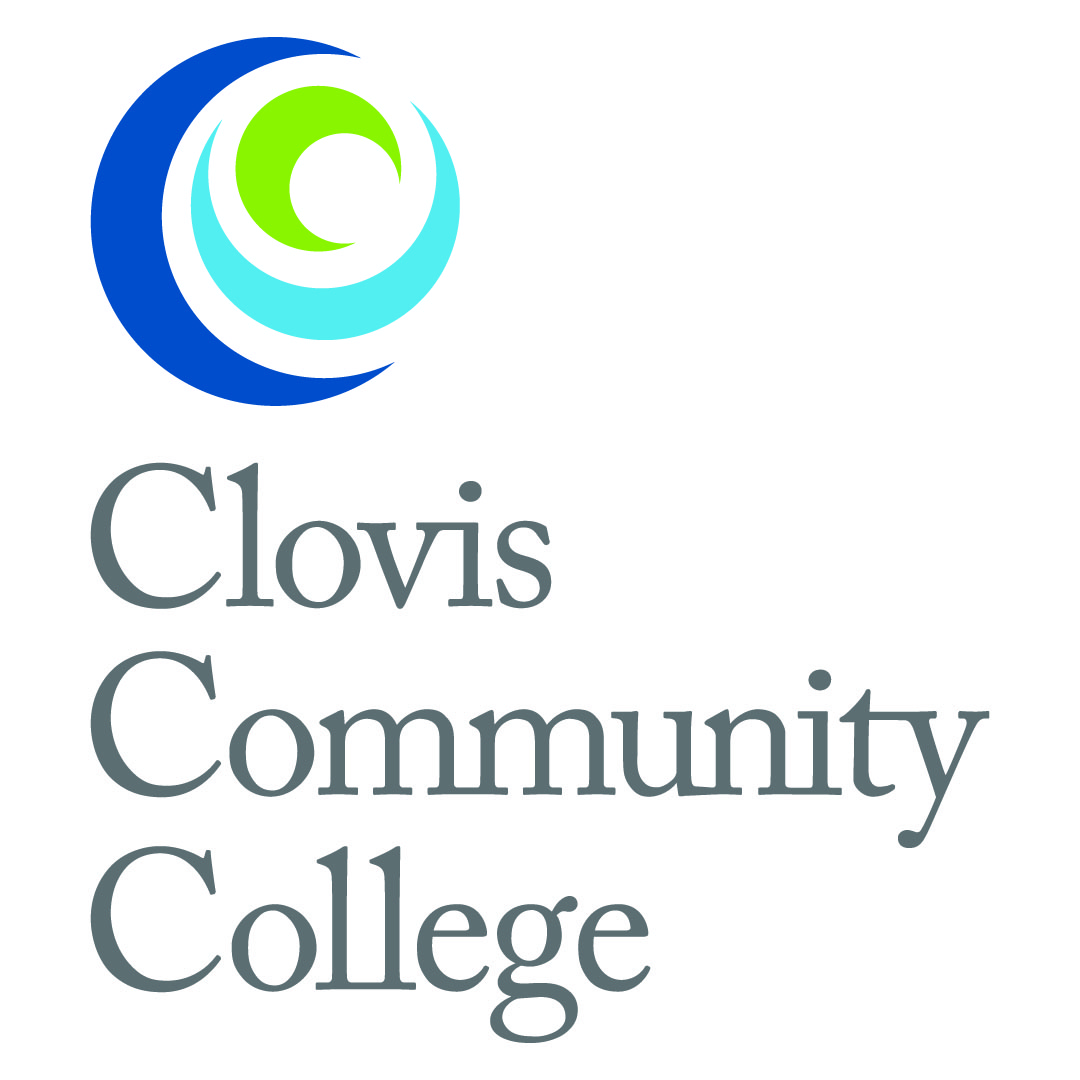 Title: CCC Shuttle ServiceDate: 05.02.17Clovis Community College has been offering a shuttle service between the main campus at Willow and International and the Herndon Campus since the fall of 2014. Students purchasing tokens or passes has increased 200% and the service is currently serving 68 students. The counts and percentages presented in the table below indicate a difference in the ridership compared to the ‘average’ CCC student. There is a larger percentage of African American students and fewer Asian students than are normally seen at CCC. Women ride the shuttle at a higher rate than do men (58% of riders are women). Overall, approximately 50% of shuttle ridership comes from students served by the equity grant.Table 1: Number and percent of students who use the shuttle service ** Total = unduplicated headcount across TERMThere has been a steady increase of both tokens and passes being purchased from a low of $95.00 the first term to over $1,500 for the spring 2017 term. Average GPA for all shuttle students is 2.16 with African American and Hispanic students showing a much lower rate at 1.15 and 1.96 respectively across all terms. Overall, student grade distributions are similar for those who utilize the shuttle compared to CCC averages.An analysis of days and times, the most popular day from a one-week data collection indicates Wednesday is the most popular day to use the shuttle in terms of most rides in a day, followed by Monday. There were between 0 and 7 students on the van at any one time. Time of day is another factor that is interesting. The Friday at 7:40 AM and Tuesday at 10:40 AM were the most used individual timeslot s with each having 7 riders.Table 2: Number of riders by time and dayFA14FA14Sp15Sp15FA15FA15SP16SP16FA16FA16SP17SP17TotalTotalAfrican American29%13%59%36%79%69%248%American Indian/Alaska Native14%-0%12%-0%23%11%52%Asian313%13%611%12%45%11%165%Filipino-0%-0%12%24%-0%23%52%Hispanic1043%1132%1935%1733%2939%1928%10534%Pacific Islander-0%-0%12%-0%11%11%31%Unknown-0%26%-0%24%11%34%83%White730%1956%2139%2651%3141%3652%14046%datedaytimeAMPM#students_riding05.02.17Tuesday10:40 AMAM705.05.17Friday7:40 AMAM705.03.17Wednesday7:40 AMAM605.04.17Thursday10:40 AMAM605.01.17Monday7:40 AMAM505.04.17Thursday7:40 AMAM505.01.17Monday9:40 AMAM405.03.17Wednesday12:00 PMPM405.04.17Thursday2:00 PMPM405.01.17Monday11:10 AMAM305.01.17Monday12:00 PMPM305.02.17Tuesday7:40 AMAM305.02.17Tuesday2:00 PMPM305.03.17Wednesday9:40 AMAM305.03.17Wednesday10:10 AMAM305.03.17Wednesday11:10 AMAM305.03.17Wednesday1:00 PMPM305.05.17Friday10:10 AMAM305.05.17Friday11:10 AMAM305.05.17Friday2:00 PMPM305.01.17Monday8:40 AMAM205.01.17Monday10:10 AMAM205.01.17Monday1:00 PMPM205.01.17Monday2:00 PMPM205.01.17Monday3:00 PMPM205.01.17Monday4:00 PMPM205.02.17Tuesday11:40 AMAM205.02.17Tuesday3:00 PMPM205.03.17Wednesday2:00 PMPM205.03.17Wednesday3:00 PMPM205.04.17Thursday11:40 AMAM205.04.17Thursday12:00 PMPM205.04.17Thursday1:00 PMPM205.05.17Friday12:00 PMPM205.01.17Monday12:30 PMPM105.02.17Tuesday8:40 AMAM105.02.17Tuesday10:10 AMAM105.02.17Tuesday11:10 AMAM105.02.17Tuesday12:00 PMPM105.02.17Tuesday1:00 PMPM105.02.17Tuesday2:30 PMPM105.02.17Tuesday4:00 PMPM105.03.17Wednesday8:40 AMAM105.03.17Wednesday10:40 AMAM105.03.17Wednesday11:40 AMAM105.03.17Wednesday12:30 PMPM105.03.17Wednesday1:30 PMPM105.03.17Wednesday4:00 PMPM105.04.17Thursday8:40 AMAM105.04.17Thursday10:10 AMAM105.04.17Thursday11:10 AMAM105.04.17Thursday1:30 PMPM105.04.17Thursday2:30 PMPM105.04.17Thursday4:00 PMPM105.05.17Friday9:10 AMAM105.05.17Friday9:40 AMAM105.05.17Friday10:40 AMAM105.05.17Friday11:40 AMAM105.05.17Friday1:30 PMPM105.05.17Friday3:00 PMPM105.05.17Friday4:00 PMPM105.01.17Monday8:10 AMAM005.01.17Monday9:10 AMAM005.01.17Monday10:40 AMAM005.01.17Monday11:40 AMAM005.01.17Monday1:30 PMPM005.01.17Monday2:30 PMPM005.01.17Monday3:30 PMPM005.01.17Monday4:30 PMPM005.02.17Tuesday8:10 AMAM005.02.17Tuesday9:10 AMAM005.02.17Tuesday9:40 AMAM005.02.17Tuesday12:30 PMPM005.02.17Tuesday1:30 PMPM005.02.17Tuesday3:30 PMPM005.02.17Tuesday4:30 PMPM005.03.17Wednesday8:10 AMAM005.03.17Wednesday9:10 AMAM005.03.17Wednesday2:30 PMPM005.03.17Wednesday3:30 PMPM005.03.17Wednesday4:30 PMPM005.04.17Thursday8:10 AMAM005.04.17Thursday9:10 AMAM005.04.17Thursday9:40 AMAM005.04.17Thursday12:30 PMPM005.04.17Thursday3:00 PMPM005.04.17Thursday3:30 PMPM005.04.17Thursday4:30 PMPM005.05.17Friday8:10 AMAM005.05.17Friday8:40 AMAM005.05.17Friday12:30 PMPM005.05.17Friday1:00 PMPM005.05.17Friday2:30 PMPM005.05.17Friday3:30 PMPM005.05.17Friday4:30 PMPM0